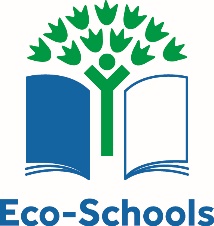 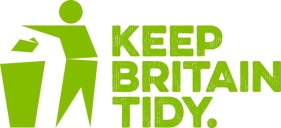 MinutesEco-Committee Meeting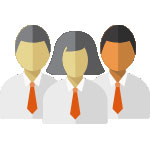 An Eco-Committee meeting is where you make plans for your Eco-Schools activitiesYour NotesWhen Time and date of meetingFriday 29th NovemberWhere Where was the meeting held?P1 classroomAttendees Names of everyone at the meetingReps: Lizzie, Annabelle, Calum, Zainab, Zephyr, Leo, Ella, Poppy, Isla, Sophia, Dorothy, Olivia B and Evie Junior Jannies: Jan, Emily, Daniel, Isha, Skye, Ruth, Angel, Molly Olivia G, GabbyApologiesNames of anyone who didn’t come to the meetingRuby, SakuraApproval of minutesLook at the minutes from the last meeting; are they correct, have all the actions been done?Meeting postponed from 15th NovemberAll Eco Code entries now received, winners selected by committee and notified. AgendaList of items you want to discuss at meetingSingle use plastic: letter to catering manager Update JJ rota  & reminder of playground reward Action pointsNext meetingFriday 13th December 